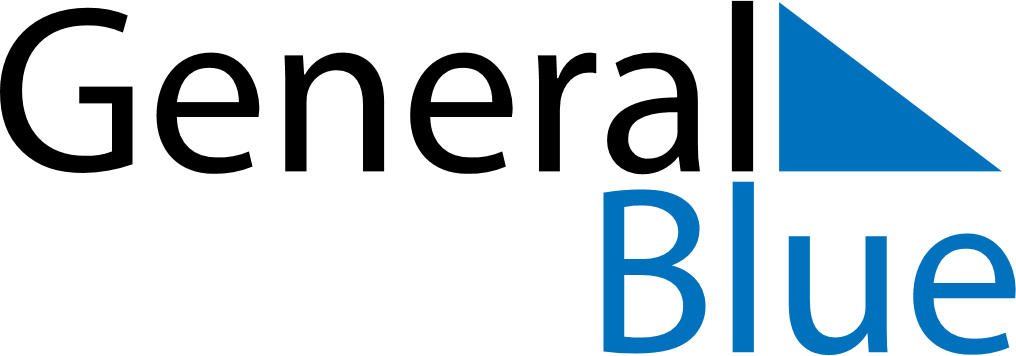 November 2023November 2023November 2023November 2023TogoTogoTogoSundayMondayTuesdayWednesdayThursdayFridayFridaySaturday12334All Saints’ Day56789101011121314151617171819202122232424252627282930